Publicado en Barcelona el 23/06/2016 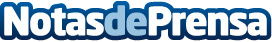 Carretillas TR: '‘la pasión por el trabajo es la clave del éxito’'''Sólo hay un único ingrediente: la pasión. Pasión por ayudar a nuestros clientes y ganarse su confianza día a día'', de este modo Xavi Cabané, director general de Carretillas TR, explica el secreto del éxito de la empresa ante la necesidad constante de adaptarse a los cambios de la sociedadDatos de contacto:Oriol Marquèse-deon.net931929647Nota de prensa publicada en: https://www.notasdeprensa.es/carretillas-tr-la-pasio-n-por-el-trabajo-es-la Categorias: Nacional Logística Consumo http://www.notasdeprensa.es